ПАМЯТКА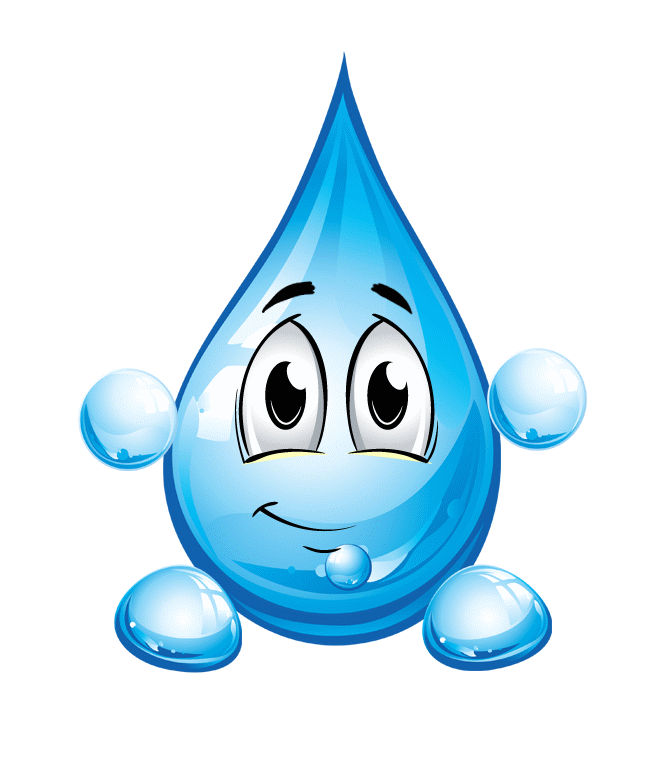  «КАК УТОЛИТЬ ЖАЖДУ»● Чтобы утолить жажду, не следует потреблять жидкость              в чрезмерных количествах. ● Пить нужно не торопясь, небольшими глотками, некоторое время задерживая воду во рту, а не прогла-тывать сразу, чтобы выпитая вода лучше удерживалась в организме. ● Для утоления жажды можно использовать щелочные минеральные воды или слегка подсоленную воду.● Лучше утолять жажду, выпивая через 15-20 минут по несколько глотков воды. ● Вода для питья должна быть чистой. Если нет уве-ренности в чистоте воды, желательно использовать фильтры. ● Можно замораживать воду, но так, чтобы в лёд превращалась только поло-вина воды. Воду, которая не замёрзла, выливают, в ней остается много вредных примесей. А воду из льда можно использовать для питья. 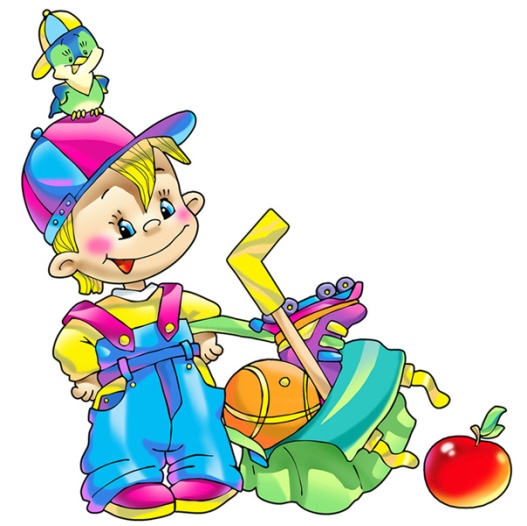 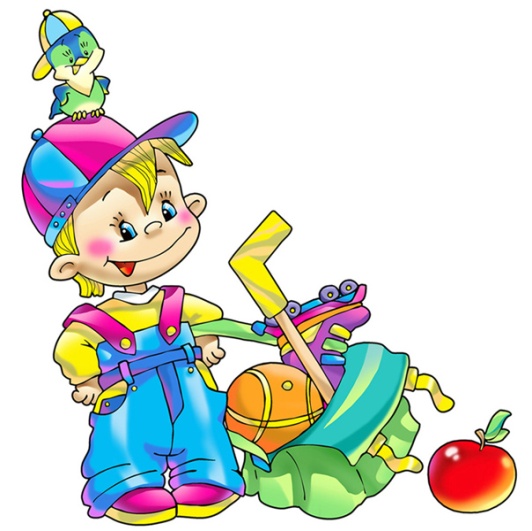 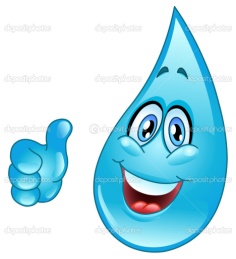 ПАМЯТКА «КАК УТОЛИТЬ ЖАЖДУ»● Чтобы утолить жажду, не следует потреблять жидкость              в чрезмерных количествах. ● Пить нужно не торопясь, небольшими глотками, некоторое время задерживая воду во рту, а не прогла-тывать сразу, чтобы выпитая вода лучше удерживалась в организме. ● Для утоления жажды можно использовать щелочные минеральные воды или слегка подсоленную воду.● Лучше утолять жажду, выпивая через 15-20 минут по несколько глотков воды. ● Вода для питья должна быть чистой. Если нет уве-ренности в чистоте воды, желательно использовать фильтры. ● Можно замораживать воду, но так, чтобы в лёд превращалась только поло-вина воды. Воду, которая не замёрзла, выливают, в ней остается много вредных примесей. А воду из льда можно использовать для питья. 